Урок Окружающего мира. Перспективная начальная школа.Тема: «Есть ли жизнь в воде подо льдом?» 1 класс. Цели: Знакомство обучающихся с жизнью некоторых животных и растений в воде подо льдом, выделение существенных признаков рыб, дальнейшее формирование умения рассказывать по рисунку, изучение правил безопасного поведения у водоемов зимой, формирование навыка чтения на материале урока. Развитие  познавательных интересов и  способностей, мышления, речи, умения  выделять главное, сравнивать, обобщать. Формирование трудовых и учебных умений и навыков.Воспитание любви к природе  Ход урока1 Огр. моментЧтение учителем стихотворения Н. М. Рубцова «Где раки зимуют».Нынче папа из-за драки Наказал меня опять.Место, где зимуют раки, Все грозится показать.Обещает, обещает, Но доводит до углаИ про раков забывает –У него свои дела.Я в углу стою у печкиИ таю одну мечту:Продолблю зимой на речке лед,Как только подрасту.Все в речном подледном мракеХорошенько разгляжу,Где зимуют эти раки,Сам я папе покажу.Что хотел узнать мальчик?- А вы хотите узнать ответ на этот вопрос?А где живут раки?2 Определение темы и целей  урока.Давайте сейчас отправимся  на реку, Какая река протекает вблизи нашего города?что мы там увидим? Слайд №1 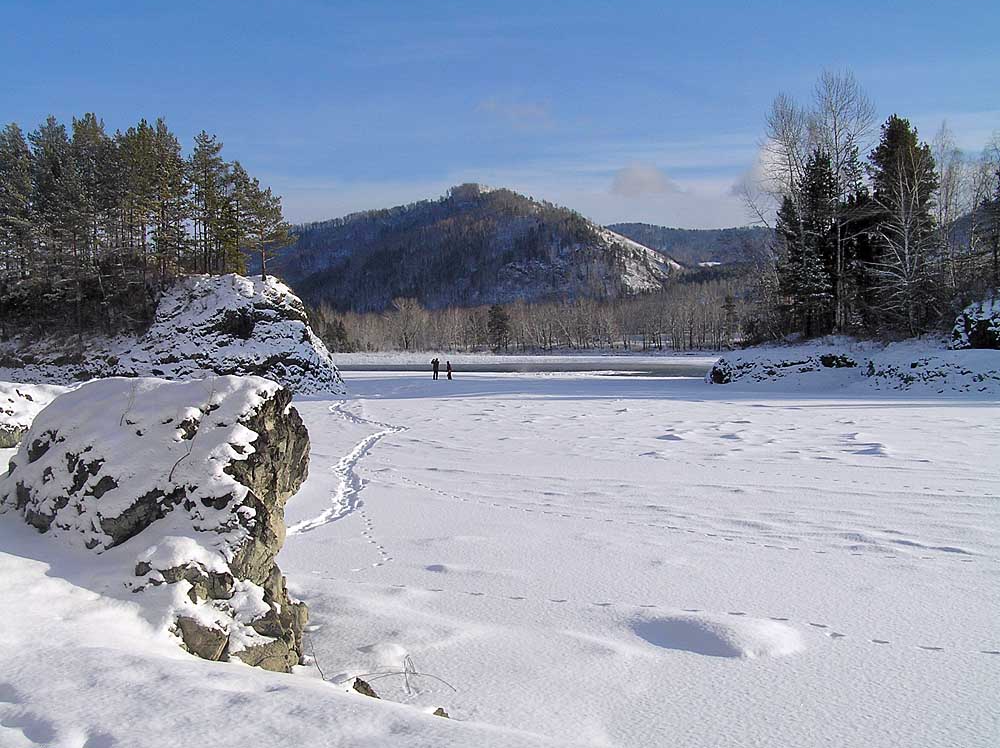 Сможем ли мы увидеть раков?О чем мы сегодня будем говорить на уроке? (жизнь животных подо льдом) Слайд №2Откройте учебник на стр. 40-Кто поможет нам об этом узнать?Как дети попали под воду? что за костюмы на них надеты?Что это за трубки у них спиной?Какие вопросы вы бы хотели задать Мише и Маше:Как образуется лед?Как живут рыбы подо льдом? Где зимуют раки?А есть ли растения под водой?3. Актуализация знаний Слайд №3Внимание обращается на толстый слой льда, сковавшего водоем. В средней полосе России лед появляется, как правило, в ноябре. Первый лед тонкий, прозрачный, он кажется черным. В декабре «небо» обитателей водоема застыло и затвердело. Детей часто интересует вопрос, как рождается лед в водоеме — сверху или в глубине? 4.Проведение опыта. В стакан с водой опускаются кусочки льда. Лед легче воды, он всплывает на поверхность. Тем более легче кусочков льда мелкие кристаллики льда, образующиеся в толще воды.Оказывается, на мелководье переохлаждение захватывает все слои воды. Вся толща воды остывает равномерно, и рождение ледяных кристаллов идет по всей глубине: сначала в воде образуются очень мелкие кристаллики, затем они становятся больше, срастаются друг другом, поднимаются наверх и создают на поверхности сплошную пленку льда, а в глубине — пористые скопления, похожие на мокрый снег. В глубоких водоемах лед также образуется по всей толще, но, всплывая наверх, он ограждает глубокие слои водоема от дальнейшего охлаждения, и водоем не промерзает до дна. Таким образом мы нашли ответ на первый вопрос5. Работа с учебником.Откройте учебник на стр. 41Назовите изображенных на рисунке животных, найдите среди них рыб и назвать их. Налим, окунь, щука, карп, карась.Чем различаются эти рыбы? различаются по форме и по размерам. Но есть у них что-то общее? Отмечается чешуйчатый покров тела, жабры, наличие головы, хвоста и плавников вместо конечностей. Физкультминутка «Кто как передвигается?» (РЫБЫ, ЗВЕРИ, ПТИЦЫ)Следующий вопрос для обсуждения: как живут рыбы в воде подо льдом? .Где мы можем об этом узнать?Заслушав детские ответы, учитель предлагает прочитать в хрестоматии рассказ «Жизнь рыб подо льдом», стр.39Что нового ученики узнали? Какие рыбы зимуют подо льдом в ваших водоемах? Таким образом мы нашли ответ на второй вопрос6.Игра «Узнай рыбку» Презентация Слайд № 4-18    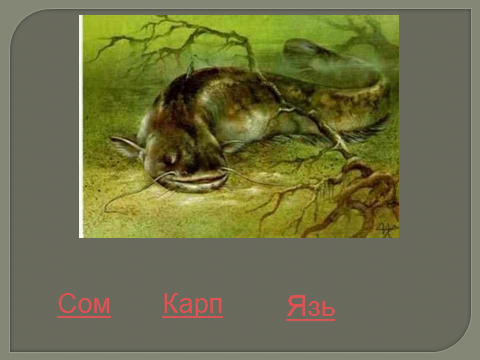 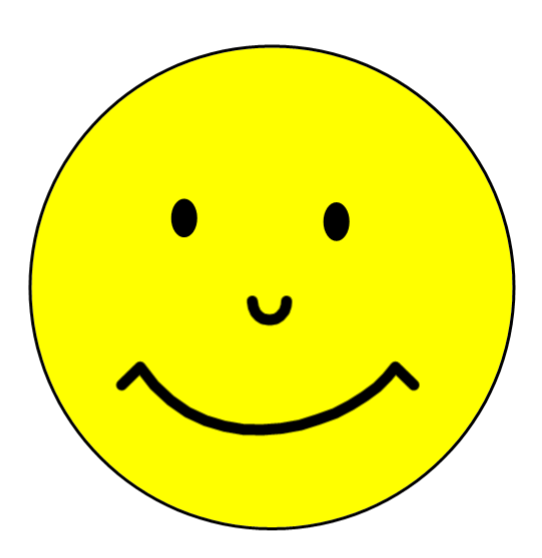 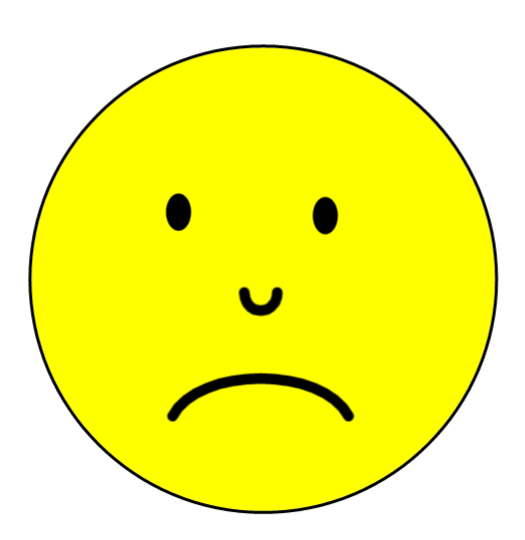 Выбор правильного ответа.Физкультминутка для глаз «Найди спрятавшихся рыбок»О жизни налима зимой. Эта рыба интересна тем, что чем холоднее вода, тем она бодрее и активнее. Налим зимой не спит. Он заядлый хищник. И в ночную зимнюю стужу, когда большинство рыб находится в полусонном состоянии, приткнувшись в каком-нибудь затишке, он заглатывает все живое без разбора (улиток, червяков, личинок, лягушек, утонувших полевок). Но растительный корм налим не признает. А в конце декабря — январе у налима начинается нерест. Ночами он движется вверх по течению и, выбрав себе каменистое или песчаное дно, выметывает икру.Рыбы, которые впадают в спячку, покрываются толстым слоем густой слизи — «шубой», которая защищает их от холодной воды. На дне рек и озер, спрятавшись в мягкий ил, сонные рыбы лениво шевелятся и разевают рты. Что еще есть в воде подо льдом кроме рыб? Растения – водорослиА для чего они нужны? Ваши предположения, гипотезы Таким образом мы нашли ответ на третий вопросА что еще нужно рыбам для жизни зимой подо льдом? Предположения, гипотезыКак и все животные, рыбы должны дышать. Зимой дышать им труднее, плохо пробивается свежий воздух под лед. От недостатка воздуха может начаться рыбий мор. Любопытно, что людей о беде предупреждают вороны.«Рыбы, когда начнут задыхаться, собираются к прорубям и высовывают из воды губы. Вороны сейчас же все замечают, поднимают крик и слетаются к прорубям со всех сторон. Знают рыбаки: коли кружит над прорубью воронье, значит, пришла беда. Хватают они ломы, топоры и спешат спасать рыбу. Рубят большие проруби, чтобы в них, как в широко раскрытые окна, ворвался свежий и чистый воздух. По первому вороньему сигналу все спешат. Зорок вороний глаз. Сторожа это надежные. Они не проворонят!».(По Н. Сладкову) 7. Правила поведения на льду. Слайд № 20-39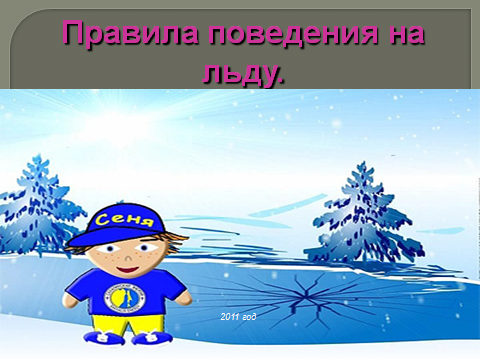 8. Заключение. На какой вопрос мы еще не нашли ответ?Где мы можем найти ответ? Из средств массовой информацииВидео ролик «Где раки зимуют?С наступлением осенних холодов, как и большинство живых существ, населяющих водоемы, раки прячутся на дно. В твердых берегах озера или реки самки речных раков осенью роют норки. В них они сидят безвыходно всю зиму. Раки-самцы иногда тоже зимуют в норах, но чаще собираются в большом количестве в глубоких ямах на дне водоемов. Недоступность мест зимовки раков, трудность их лова в этот период и послужили причиной возникновения поговорки: «Я покажу ему, где раки зимуют!»8 Итог урока. Беседа-Что нового узнали?-Каковы результаты?